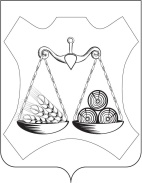 АДМИНИСТРАЦИЯ ОЗЕРНИЦКОГО СЕЛЬСКОГО ПОСЕЛЕНИЯСЛОБОДСКОГО РАЙОНА КИРОВСКОЙ ОБЛАСТИПОСТАНОВЛЕНИЕ23.12.2022                                                                                                №  128п.Центральный Об утверждении муниципальной  программы«Ремонт и содержание муниципальногоимущества муниципального образованияОзерницкое сельское поселение»             В соответствии со статьей 179 Бюджетного кодекса Российской Федерации администрация Озерницкого сельского  поселения Слободского района Кировской области ПОСТАНОВЛЯЕТ:              1. Утвердить муниципальную  программу «Ремонт и содержание муниципального имущества муниципального образования Озерницкое сельское    поселение» (далее  - Программа). Прилагается.             2. Определить муниципальным заказчиком Программы администрацию Озерницкого сельского поселения.            3. Администрации Озерницкого сельского поселения включить Программу в перечень муниципальных  программ, подлежащих финансированию за счёт средств бюджета поселения.           4. Администрации Озерницкого сельского поселения при разработке проекта бюджета поселения  предусмотреть выделение финансовых средств для реализации Программы и обеспечивать финансирование Программы, осуществляемое за счёт средств бюджета поселения.            5. Настоящее постановление вступает в силу с момента его опубликования в официальном печатном издании поселения «Информационный бюллетень».            6. Контроль за исполнением настоящего постановления оставляю за собойГлава администрацииОзерницкого сельского поселения    И.И.Фоминых                                                                                            УТВЕРЖДЕНА                                                                            постановлением  администрации	                                                                                                                                               	                                                                Озерницкого сельского поселения                                                                            от  23.12.2022 № 128МУНИЦИПАЛЬНАЯ ПРОГРАММА «РЕМОНТ И СОДЕРЖАНИЕ МУНИЦИПАЛЬНОГО ИМУЩЕСТВА МУНИЦИПАЛЬНОГО ОБРАЗОВАНИЯ ОЗЕРНИЦКОЕ СЕЛЬСКОЕ ПОСЕЛЕНИЕ» Паспорт муниципальной Программы«Ремонт и содержание муниципального имущества муниципального образования Озерницкое сельское  поселение»1. Содержание проблемы	Существующая в настоящее время система содержания и ремонта недвижимости не позволяет в достаточной мере содержать и вести плановый ремонт объектов недвижимости, находящихся в муниципальной собственности.2. Основные задачи Программы	Предлагаемая муниципальная Программа «Ремонт и содержание муниципального имущества муниципального образования Озерницкого сельского поселения» (далее именуемая – Программа) разработана на основании Положения о порядке управления и распоряжения муниципальным имуществом Озерницкого сельского    поселения, принятого решением Озерницкой сельской Думы от 30.10.2006 № 10/53 и нацелена на:	1) совершенствование механизма управления муниципальным имуществом, обеспечивающим соответствие состава имущества выполненным функциям, а также эффективное использование данного имущества, его ремонта и содержания,	2) повышение качества муниципального имущества, 	3) совершенствование правовых основ для развития имущественных отношений, вовлечение имущества в экономический оборот.          4) обслуживание и хозяйственная деятельность аппарата управления.3. Сроки и этапы реализации Программы	Программа будет осуществляться в течение .-, которые включают в себя комплекс нормотворческих, организационных, финансово-инвестиционных мероприятий, нацеленных на повышение эффективности содержания и управления муниципальным имуществом.4. Организация управления Программой и контроль за ходом ее реализации	Общий контроль за ходом выполнения Программы осуществляет администрация Озерницкого сельского поселения и глава администрации. При необходимости глава администрации Озерницкого сельского поселения вносит в установленном порядке предложения о внесении изменений и дополнений в Программу.                         5. Эффективность реализации Программы	Реализация поставленных задач позволит внести существенные изменения в существующую систему управления и содержания муниципального имущества по следующим направлениям:	1) совершенствование системы планирования и организации деятельности по управлению муниципальным имуществом и его содержанию;	2) совершенствование системы учета имущества;	3) повышение качества муниципального имущества;	4) повышение уровня профессиональной подготовки специалистов, занятых в сфере управления имуществом.          5) повышение качества обслуживания хозяйственной деятельности аппарата.                    6.Объемы финансирования по основным направленияммуниципальной программы                                                                                                               Таблица №17.Сведения об основных мерах правового регулирования в сфере реализации программы.                                                                                                                                                                                Таблица №2              8. Анализ рисков реализации программы и описание мер управления рискамиПри реализации программы возможно возникновение следующих рисков, которые могут препятствовать достижению запланированных результатов:непредвиденные риски, связанные с кризисными явлениями в экономике и с природными и техногенными катастрофами и катаклизмами, что может привести к снижению доходов, ухудшению динамики основных макроэкономических показателей, в том числе повышению инфляции, снижению темпов экономического роста и доходов населения, а также потребовать концентрации бюджетных средств на преодоление последствий таких катастроф.      финансовых рисков, которые связаны с финансированием программы в неполном объеме за счет бюджетных средств, изменением уровня инфляции, принятием новых расходных обязательств без источника финансирования, кризисными явлениями;В целях управления указанными рисками в ходе реализации программы предусматриваются:  для минимизации непредвиденных рисков будет осуществляться прогнозирование реализации муниципальной программы с учетом возможного ухудшения экономической ситуации.       мониторинг федерального и регионального законодательства;разработка и принятие нормативных правовых актов, регулирующих отношения в сфере осуществления закупки товаров, работ, услуг и управления муниципальными финансами.                 9. Оценка эффективности и ожидаемые результаты реализации Программы. Оценка эффективности реализации муниципальной программы проводится ежегодно на основе оценки достижения показателей эффективности реализации муниципальной программы, сравнения фактических сроков реализации мероприятий муниципальной программы с запланированными, а также с учетом объема ресурсов, направленных на реализацию муниципальной программы.Оценка достижения запланированных количественных значений целевых показателей эффективности реализации программы по каждому показателю за отчетный период измеряется на основании сопоставления фактически достигнутых значений целевых показателей эффективности реализации программы за отчетный период с их плановыми значениями за отчетный период по следующим формулам:для показателей, желаемой тенденцией развития которых является рост значений:                          П  = П   / П    x 100%;                           i    фi    плiдля показателей, желаемой тенденцией развития которых является снижение значений:                       П  = П    / П   x 100%, где:                        i    плi    фi    П   -  степень  достижения  i-го  показателя  эффективности  реализации     iпрограммы (%);    П    -  фактическое  значение  i-го показателя эффективности реализации     фiпрограммы (соответствующих единиц измерения);    П     -  плановое  значение  i-го  показателя  эффективности реализации     плiпрограммы (соответствующих единиц измерения).        В случае если значения показателей эффективности реализации программы являются относительными (выражаются в процентах), то при расчете эти показатели отражаются в долях единицы.Оценка достижения за отчетный период запланированных целевых показателей эффективности реализации программы, имеющих качественную характеристику, будет считаться эффективной, если целевые показатели эффективности реализации подпрограммы выполнены в установленный законами и иными правовыми актами срок.Программа по результатам оценки достижения целевых показателей эффективности реализации программы считается реализуемой:с высоким уровнем эффективности, если не менее 80% целевых показателей эффективности реализации программы, запланированных на отчетный год, выполнены в полном объеме;с удовлетворительным уровнем эффективности, если не менее 75% целевых показателей эффективности реализации программы, запланированных на отчетный год, выполнены в полном объеме;с неудовлетворительным уровнем эффективности, если не менее 65% целевых показателей эффективности реализации программы, запланированных на отчетный год, выполнены в полном объеме.Наименование Программы«Ремонт и содержание муниципального имущества муниципального образования Озерницкое сельское поселение» Основание для разработкиТребования, предъявляемые Положением о порядке управления и распоряжения муниципальным имуществом Озерницкого сельского поселения, принятым решением Озерницкой сельской  Думы от 30.10.2006 № 10/53. Заказчик ПрограммыАдминистрация Озерницкого сельского поселения Слободского района Кировской областиРазработчик ПрограммыАдминистрация Озерницкого сельского поселения Слободского района Кировской областиПеречень основных направлений Программы 1. Проведение  инвентаризационно - технических работ объектов недвижимости (составление технических и кадастровых паспортов,  натуральное обследование, составление справок и выполнение других услуг связанных с муниципальным имуществом) 2. Содержание и ремонт объектов муниципальной собственности в поселении.3. Ресурсное обеспечение администрации Озерницкого сельского поселения Слободского района Кировской области для выполнения своих полномочий, ведения учета муниципального имущества и его ремонта и содержания.4. Обслуживание хозяйственной деятельности аппарата управления, содержание административного здания.Сроки и этапы развития. -2025г.г. Источник финансированияБюджет муниципального образования Озерницкое сельское поселениеОжидаемые результаты реализации ПрограммыПовышение эффективности управления муниципальным имуществом и качественное укрепление материальной базы муниципального имущества   Основные направления          финансирования         Объемы финансирования в 2023 - 2025 годах    Объемы финансирования в 2023 - 2025 годах    Объемы финансирования в 2023 - 2025 годах    Объемы финансирования в 2023 - 2025 годах     Основные направления          финансирования          всего         в том числе по годам             в том числе по годам             в том числе по годам          Основные направления          финансирования          всего    2023 год  2024 год  2025 год  Муниципальная программа -всего, в том числе:               200,0200,000Ремонт муниципального имущества             200,0200,000№ 
п/пВид правового
    акта        Основные положения    
     правового акта       Ответственный 
  исполнитель  
Ожидаемые  сроки    
принятия   
правового  
акта1. Решение Озерницкой сельской Думы     Решением об утверждении бюджета Озерницкого сельского поселения о бюджете на очередной финансовый год и  на плановый   период утверждаются доходы, и расходы    и    источники
финансирования   дефицита
бюджета поселения   на очередной финансовый  год и  на  плановый   период, Принятие решения сельской  Думы создает необходимую финансовую основу  для  деятельности органов местного самоуправления по
реализации программ,     обеспечения социальных гарантий населению                СпециалистОзерницкого сельского поселения        ежегодно,  IV
квартал      2. Решение Озерницкой сельской Думы     В ходе исполнения бюджета с учетом  поступлений
доходов    в  бюджет поселения принимается решение сельской Думы о внесении   изменений    в решение сельской Думы об утверждении бюджета  на
очередной финансовый  год
и на плановый период. При
этом    предусматриваются
уточнения основных параметров     бюджета поселения,  изменения   по отдельным кодам  расходов
и   доходов,   источников
финансирования   дефицита
бюджета поселения      Специалист Озерницкого сельского поселения        ежегодно,  по
мере         
необходимости3. Решение Озерницкой сельской Думы     Решением сельской Думы
«О внесении  изменений  в решение сельской Думы
«Об утверждении Положения о бюджетном  процессе  в
Озерницком сельском поселении» вносятся   изменения в целях  приведения  его в соответствие с изменениями, вносимыми  в
бюджетное   законодательство         Специалист Озерницкого сельского поселения        по       мере
необходимости4. Решение Озерницкой сельской Думы     Решение сельской Думы
об исполнении  бюджета поселения    за    отчетный финансовый год, утверждается   отчет об исполнении     бюджета поселения   за     отчетный финансовый год           Специалист Озерницкого сельского поселения        ежегодно,  II
квартал      5. Постановление
администрации Озерницкого сельского поселения     постановлением  администрации Озерницкого сельского поселения        о   мерах    по составлению       проекта   бюджета поселения на очередной финансовый  год и  на   плановый   период
организуется  работа   по
формированию проекта бюджета поселения, определяются ответственные            
исполнители,  порядок   и
сроки     работы      над
документами и материалами, необходимыми для  составления  проекта бюджета поселения      Специалист Озерницкого сельского поселения        ежегодно,  II
квартал      6. Постановление
администрации Озерницкого сельского поселения     постановлениями администрации Озерницкого сельского поселения        утверждаются отчеты   об    исполнении бюджета поселения за I квартал, первое полугодие и девять месяцев текущего финансового года         Специалист Озерницкого сельского поселения        ежеквартально7. Постановление
администрации Озерницкого сельского поселения     Постановлением администрации Озерницкого сельского поселения          о внесении изменений в Методику формирования налоговых  и
неналоговых доходов бюджета Озерницкого сельского поселения вносятся   изменения    в части уточнения расчетов          доходов   бюджета поселения  на очередной финансовый  год и на плановый период     Специалист Озерницкого сельского поселения        по       мере
необходимости